24.01.2022 г. в Старотатарско – Адамском сельском поселении состоялось отчетное заседание Совета. На заседании приняли участие Глава Аксубаевского муниципального района Гилманов К.К., заместитель Главы Загидуллин И.М. и работники аппарата районного Совета и Исполнительного комитета, руководители бюджетных учреждений. Главы  сельских поселений отчитались о проделанной работе в 2021 году и поделились планами на 2022 год.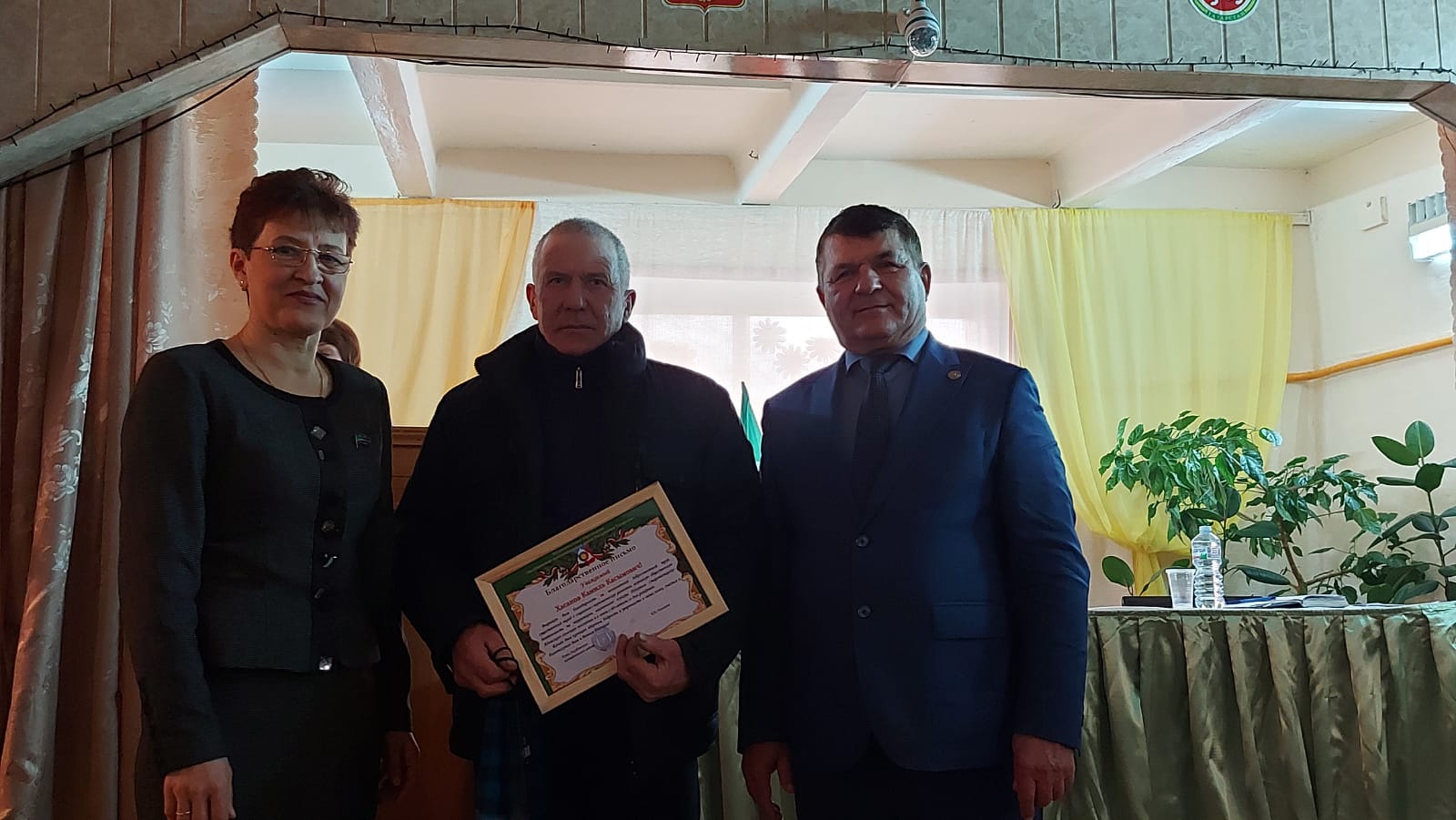 